ALLEGATO AREGIONE EMILIA ROMAGNAASSESSORATO ALLE PARI OPPORTUNITA’SERVIZIO POLITICHE SOCIALI E SOCIO EDUCATIVEAVVISO PUBBLICO PER LA PRESENTAZIONE DI PROGETTI FINALIZZATI ALL’ISTITUZIONE DI NUOVI CENTRI ANTIVIOLENZA, SPORTELLI E CASE RIFUGIO DI CUI ALL’ART. 2, COMMA 2 LETTERA A) DEL D.P.C.M. 9 NOVEMBRE 2018.Art. 1(Finalità dell’avviso)La Regione Emilia-Romagna intende finanziare l’istituzione di nuovi  centri antiviolenza, nuovi sportelli e nuove case-rifugio per le donne vittime di violenza e per i loro figli nel territorio regionale, in applicazione dei principi e delle linee di azione contenute nella Legge 15 ottobre 2013, n. 119, nel D.P.C.M. 9 novembre 2018 “Ripartizione delle risorse del «Fondo per le politiche relative ai diritti e alle pari opportunità» anno 2018, di cui all’articolo 5-bis, comma 1, del decreto-legge 14 agosto 2013, n. 93, convertito con modificazioni, dalla legge 15 ottobre 2013, n. 119”, nel D.P.C.M. 27 novembre 2014 “Intesa ai sensi dell’art. 8, comma 6, della legge 5 giugno 2003, n. 131, tra il Governo e le Regioni, le Province autonome di Trento e di Bolzano e le Autonomie locali, relativa ai requisiti minimi dei Centri antiviolenza e delle Case rifugio, prevista dall’art. 3, comma 4, del D.P.C.M. del 24 luglio 2014”, nella Legge regionale n. 6 del 27 giugno 2014 “Legge quadro per la parità e contro le discriminazioni di genere”, nel “Piano Regionale contro la violenza di genere” approvato con deliberazione dell'Assemblea Legislativa n. 69 del 4 maggio 2016, e nelle “Linee di indirizzo regionali per l’accoglienza di donne vittime della violenza di genere” approvate con Delibera di Giunta regionale n. 1677 del 18 novembre 2013 e nella Delibera di Giunta regionale n. 586 del 23 aprile 2018 “Istituzione dell’elenco regionale dei Centri antiviolenza e delle loro dotazioni in attuazione del Piano Regionale contro la violenza di genere approvato con deliberazione dell'Assemblea Legislativa n. 69/2016”.Art. 2(Obiettivi)Obiettivo del presente avviso è garantire sul territorio regionale una maggiore e più omogenea presenza  di: centri antiviolenza, sportelli e  case rifugio che rispondano ai requisiti previsti dal D.P.C.M. 27 novembre 2014 “Intesa ai sensi dell’art. 8, comma 6, della legge 5 giugno 2003, n. 131, tra il Governo e le Regioni, le Province autonome di Trento e di Bolzano e le Autonomie locali relativa ai requisiti minimi dei Centri antiviolenza e delle Case rifugio, prevista dall’art. 3, comma 4, del D.P.C.M del 24 luglio 2014”e dei requisiti previsti per l’iscrizione all’Elenco regionale dei centri antiviolenza e delle loro dotazioni di cui alla D.G.R. 586/2018.Art. 3(Soggetti che possono presentare domanda)Possono presentare domanda di partecipazione al presente Avviso gli enti locali, in forma singola o associata (di seguito identificati come soggetti richiedenti).Sarà ammissibile un solo progetto per ambito distrettuale e saranno valorizzati i progetti presentati in partenariato per l’intero ambito distrettuale, provinciale/metropolitano.Art. 4 (Presentazione delle domande)La domanda finalizzata all’ottenimento del contributo regionale dovrà essere sottoscritta dal legale rappresentante o da suo delegato (di seguito identificato come Responsabile del progetto) e corredata dalla relativa documentazione sottoelencata. I soggetti richiedenti dovranno utilizzare, pena l’esclusione della richiesta, i moduli allegati al presente avviso, di seguito elencati:1) Domanda di partecipazione, redatta secondo il modello di cui all’ Allegato 1, sottoscritta dalla/dal legale rappresentante dell’Ente locale capofila, con allegato documento di identità della/del suddetta/o;2) Scheda progetto, redatta secondo il modello di cui all’ Allegato 2;3) Modulo di adesione partner, redatta secondo il modello di cui all’ Allegato 3, per ogni singolo partner e sottoscritta dalla/dal legale rappresentante dell’Ente, con allegato documento di identità della/del suddetta/o. 4) Modulo beneficiario di cui all’ Allegato 4 solo nel caso in cui il soggetto attuatore sia diverso dal soggetto richiedente. Nel caso in cui nella scheda Progetto (Allegato 2), venga indicato un partner di cui non sia inviato il corrispondente Allegato 4, la partnership non verrà considerata valida ai fini dell’attribuzione del punteggio. Il firmatario della domanda sarà ritenuto responsabile della correttezza e della veridicità delle informazioni fornite ai sensi del Codice penale e della legislazione in materia di dichiarazioni sostitutive.La domanda di partecipazione e gli allegati sopra elencati sono scaricabili dal sito: http://parita.regione.emilia-romagna.it/  nella sezione Bandi regionali 2019.Art. 5(Interventi ammissibili)Sono ammissibili a contributo i progetti avviati nel corso del biennio 2019-2020 per il raggiungimento degli obiettivi di cui al precedente Art. 2.Tutte le spese devono essere liquidate dai soggetti attuatori entro il 31.12.2020.Al fine di garantire un’equa distribuzione delle risorse la Commissione di cui al successivo art. 9 si riserva di procedere ad eventuali riduzioni del contributo richiesto.Art. 6(Dotazione finanziaria)Alla realizzazione degli obiettivi del presente Avviso è destinato un finanziamento complessivo di Euro 467.544,17 che trova copertura alla Missione 12 “Diritti sociali, Politiche sociali e Famiglia”, Programma 7 “Programmazione e governo della rete dei servizi sociosanitari e sociali del bilancio finanziario gestionale 2019-2021, anno di previsione 2019, approvato con deliberazione n. 2301/2018.Qualora si rendessero disponibili ulteriori finanziamenti statali per l’istituzione di nuovi centri antiviolenza, sportelli e case rifugio, potranno essere finanziati progetti approvati nell’ambito del presente bando ma non finanziati.Art. 7(Durata e modalità di erogazione del contributo)Le risorse economiche assegnate a ciascun progetto saranno erogate dalla Regione Emilia-Romagna con le seguenti modalità:le spese sostenute entro il 31.12.2019 verranno liquidate a seguito di formale richiesta di erogazione del contributo del Responsabile del progetto, a cui dovranno essere allegate una rendicontazione dettagliata delle spese e una breve relazione sulle attività realizzate. Tale richiesta e la relativa documentazione dovranno pervenire entro il 31.01.2020 tramite PEC all’indirizzo: segrsvilsoc@postacert.regione.emilia-romagna.it;le spese sostenute dall’1.01.2020 al 31.12.2020 verranno liquidate a seguito di formale richiesta di erogazione del contributo del Responsabile del progetto, a cui dovranno essere allegate una rendicontazione dettagliata delle spese e una relazione conclusiva sull’intero progetto. Tale richiesta e la relativa documentazione dovranno pervenire tramite PEC entro il 31.01.2021 all’indirizzo: segrsvilsoc@postacert.regione.emilia-romagna.it.Qualora le spese effettivamente sostenute e rendicontate siano inferiori a quanto preventivato, il contributo regionale sarà rideterminato.Qualora, nella scheda progetto sia stato individuato un soggetto attuatore diverso dal soggetto richiedente, su richiesta del Responsabile del progetto, la Regione potrà erogare, il contributo spettante direttamente al soggetto attuatore. Il referente amministrativo contabile regionale può procedere a controlli a campione entro 60 giorni dalla rendicontazione, mediante richiesta di copia della documentazione conservata presso i soggetti finanziati, al fine di accertare la regolarità della documentazione relativa ai progetti e alle spese sostenute.Art. 8(Motivi di inammissibilità delle proposte presentate)Le candidature saranno considerate inammissibili se:inviate oltre la data di scadenza fissata dal presente Avviso;presentate da soggetto diverso da quelli indicati al precedente Art. 3; compilate su modulistica difforme a quella allegata al presente Avviso;la documentazione prodotta non è completa di tutti gli Allegati richiesti;Il progetto non è coerente con quanto definito al precedente Art. 5;Ai soggetti richiedenti non ammessi sarà data comunicazione.Art. 9(Istruttoria e valutazione delle proposte)L’istruttoria formale e la valutazione delle proposte progettuali verrà espletata da apposita Commissione nominata entro la scadenza del presente Avviso dal Dirigente del Servizio Politiche sociali e socio-educative.La Commissione dovrà concludere l’attività di valutazione entro 60 giorni dalla scadenza del presente Avviso, mediante la formazione di una proposta di graduatoria finale dei progetti risultati ammissibili.Qualora sia necessario ai fini del perfezionamento dell’istruttoria, la Commissione potrà richiedere eventuali chiarimenti e precisazioni a cui il Responsabile del progetto dovrà dare riscontro entro e non oltre 2 giorni dal ricevimento della comunicazione, pena la decadenza della domanda.La Commissione si riserva di assegnare finanziamenti anche inferiori a quelli richiesti per ciascun progetto; di questo sarà data comunicazione al Responsabile del progetto al fine di valutare la fattibilità del progetto od eventuali modifiche.Art. 10(Valutazione dei progetti)La Commissione di cui all’art. 9 potrà assegnare a ciascun progetto un punteggio massimo di 50 punti sulla base dei criteri e degli indicatori di seguito evidenziati:Art. 11(Modalità e termini per la presentazione)La domanda, redatta secondo quanto indicato al precedente Art. 4, unitamente a tutta la documentazione richiesta, dovrà essere inviata in formato digitale al Servizio Politiche Sociali e Socio Educative, Viale Aldo Moro, 21 - 40137 Bologna  indirizzo PEC segrsvilsoc@postacert.regione.emilia-romagna.it, entro il termine di 20 giorni a far data dal giorno successivo a quello della pubblicazione del presente avviso sul B.U.R.E.R.T.Qualora la scadenza coincida con giorni prefestivi e/o festivi, il termine è protratto al primo giorno lavorativo successivo.Art. 12(Rispetto della privacy)I dati personali conferiti ai fini della partecipazione al presente Avviso sono raccolti e trattati nell’ambito del relativo procedimento amministrativo nel rispetto del D. lgs 196/2003 così come modificato dal D.lgs. 10.08.2018, n. 101. Art. 13(Informazioni e Responsabile del Procedimento)Per chiedere informazioni è possibile rivolgersi alla dott.ssa Virginia Peschiera, al numero telefonico 051 5278295.I quesiti in forma scritta devono essere formulati all’indirizzo di posta certificata:segrsvilsoc@postacert.regione.emilia-romagna.it e per conoscenza all’indirizzo: virginia.peschiera@regione.emilia-romagna.it non oltre 5 giorni antecedenti il termine ultimo previsto per la presentazione dei progetti.Il Responsabile del Procedimento è la dott.ssa Francesca Ragazzini del Servizio Politiche sociali e socio educative. Allegato 1 – Domanda di partecipazioneCARTA INTESTATA ENTE Regione Emilia-RomagnaServizio Politiche sociali e Socio educativeViale Aldo Moro, 21								40127 Bologna				Oggetto: Domanda relativa a “Contributi a sostegno di progetti finalizzati all’istituzione di nuovi centri antiviolenza, sportelli e case rifugio di cui di cui all’art. 2, comma 2 lettera a) del D.P.C.M. 9 novembre 2018” Il sottoscritto/a _______________________________________________________________nato a_____________ il __________e residente a ________________________via ______________________in qualità di legale rappresentante del Comune/Unione dei comuni _________________________con sede legale a ____________ C.A.P. ______Città________ Codice fiscale dell’ente___________________________Telefono________________________e-mail _________________________Chiedeun contributo regionale di Euro___________ ai sensi della D.G. R. n. ____/2017 a sostegno del progetto che si intende svolgere per il raggiungimento degli obiettivi regionali nella stessa indicati.A tal fine allega la seguente documentazione:Allegato 2 - Scheda progetto;Allegato 3 – Modulo di adesione partner (per ognuno se previsto);Allegato 4 – Modulo beneficiario SOLO se il soggetto attuatore è diverso dal soggetto richiedente. Dichiaradi essere consapevole di quanto previsto dal DPR 445/2000 in particolare all’art. 75 (Decadenza dai benefici) e all'art. 76 che stabilisce che “chiunque rilasci dichiarazioni mendaci, forma atti falsi o ne fa uso nei casi previsti dal presente testo unico, è punito ai sensi del Codice Penale e delle leggi speciali in materia”;che il progetto non usufruisce di altri contributi pubblici; che il progetto usufruisce dei contributi seguenti (indicare quali):…………;•	che il progetto presentato è volto a soddisfare una specifica necessità territoriale; il centro antiviolenza/casa rifugio che si andrà a realizzare rispetterà i requisiti previsti dal D.P.C.M. 27 novembre 2014 “Intesa ai sensi dell’art. 8, comma 6, della legge 5 giugno 2003, n. 131, tra il Governo e le Regioni, le Province autonome di Trento e di Bolzano e le Autonomie locali relativa ai requisiti minimi dei Centri antiviolenza e delle Case rifugio, prevista dall’art. 3, comma 4, del D.P.C.M del 24 luglio 2014 e i requisiti previsti per l’iscrizione all’Elenco regionale dei centri antiviolenza e delle loro dotazioni di cui alla D.G.R. 586/2018 ”.Luogo e data 							          Timbro e firma(Firma leggibile per esteso)	______________________Allegato 2 – Scheda progettoPROGETTO FINALIZZATO ALL’ ISTITUZIONE DI NUOVI CENTRI ANTIVIOLENZA, SPORTELLI E CASE RIFUGIO DI CUI ALL’ART. 2, COMMA 2 DEL D.P.C.M. 9 NOVEMBRE 2018” Soggetto Richiedente________________________________________________________________________________________Eventuali Partners coinvolti nella realizzazione del progetto1a. Denominazione, Indirizzo, C.A.P., Città, Telefono, E-mail, Natura giuridica, Rappresentante legale, Referente per il programma, Indirizzo, Telefono, E-mail1b. Ruolo assegnato(per ogni partner compilare anche Allegato 3)________________________________________________________________________________________Titolo del Progetto ________________________________________________________________________________________Tipologia di nuova struttura che si intende realizzare:□ Centro Antiviolenza□ Sportello□ Casa Rifugio Analisi di contesto (massimo 1 pagina)__________________________________________________________________________________________________Obiettivi generali e specifici (massimo 1 pagina) __________________________________________________________________________________________________Destinatari degli interventi_______________________________________________________________________________________________Articolazione del Progetto (massimo 1 pagina) ________________________________________________________________________________________Comune di realizzazione della nuova struttura ________________________________________________________________________________________Ambito territoriale di interesse del progetto:□ Distrettuale□ Metropolitano□ Provinciale Risultati attesi (con riferimento agli obiettivi indicati sopra)________________________________________________________________________________________Data di avvio del progetto________________________________________________________________________________________Data di conclusione del progetto (non oltre il 31.12.2020)Cronoprogramma Sistema di monitoraggio e valutazione:____________________________________________________________________________________Sistema di monitoraggio e valutazione(Indicare, se previsti, gli strumenti di monitoraggio e valutazione, eventualmente applicati con riferimento a ciascuna attività/risultato/obiettivo del progetto)Luogo e data 					                                  Il Legale Rappresentante                           							(Firma leggibile per esteso)Allegato 3 – Modulo di adesione partnerRegione Emilia-RomagnaServizio Politiche sociali e Socio educativeViale Aldo Moro, 21					40127BolognaIl sottoscritto _________________________________________, nato a __________________________il ________________nella sua qualità di ___________________________________________ dell’(associazione/ente locale) denominato __________________________________ con sede a ____________________________________                                                C.F. _________________________________________con riferimento al progetto __________________________________________________________________________________________________proposto da ____________________________________________con sede a ____________________in adesione all’Avviso pubblico di cui alla D.G.R. n.       del    dichiarala propria disponibilità a contribuire come partner alla realizzazione del progetto, con i tempi e le modalità indicati nell’ Allegato 2 – Scheda progetto;la propria disponibilità a realizzare il progetto, con i tempi e le modalità indicati nell’Allegato 2 – Scheda progetto;che le spese che sosterrà, o le risorse che metterà a disposizione del beneficiario del contributo regionale, sopraindicate, saranno destinate alla realizzazione del progetto ed indicate nella rendicontazione finale;solo nel caso di Centro Antiviolenza/Casa rifugio che il Centro Antiviolenza//Casa rifugio è in possesso dei requisiti previsti da l’ “Intesa ai sensi dell’art. 8, comma 6, della legge 5 giugno 2003, n. 131, tra il Governo e le Regioni, le Province autonome di Trento e di Bolzano e le Autonomie locali relativa ai requisiti minimi dei Centri antiviolenza e delle Case rifugio, prevista dall’art. 3, comma 4, del D.P.C.M. del 24 luglio 2014” del 27 novembre 2014” e dei requisiti previsti per l’iscrizione all’Elenco regionale dei centri antiviolenza e delle loro dotazioni di cui alla D.G.R. 586/2018 .Si allega copia del documento di identità.In fede.Data 							FirmaLa dichiarazione può essere redatta in carta libera o su carta intestata dell’ente e timbrata.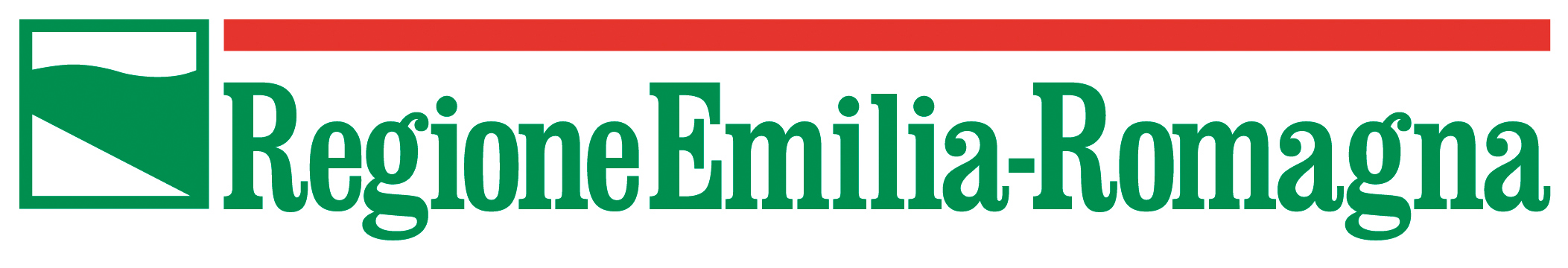 Sub-Allegato 4 - Modulo beneficiarioNota 1 - Indicare la data di inizio dell'attività e/o situazioni particolari come risultanti dal certificato di iscrizione alla CCIAA.Nota 2 - 	Per accrediti presso banche diverse dall’Istituto di Credito Tesoriere della Regione Emilia-Romagna (Unicredit S.p.A., Banca Popolare dell’Emilia-Romagna S.c.r.l., Banco BPM S.P.A.) e d’importo superiore a € 5.000,00 saranno applicate dal Tesoriere € 7,00 di commissione - Condizioni da riferirsi alla proroga della Convenzione fino al 30/06/2017 nelle more di aggiudicazione del Servizio di Tesoreria Regionale.Si fa riserva di revocare in qualsiasi momento la volontà espressa con la presente o di apportare alla medesima le variazioni opportune, mediante tempestiva comunicazione scritta indirizzata a codesta Amministrazione.Informativa ai sensi dell’art. 13 Dlgs 30/06/2003 n. 196 – i dati sopraindicati sono prescritti dalle disposizioni vigenti ai fini del procedimento per il quale sono richiesti e saranno trattati dalla Regione Emilia-Romagna anche con l’ausilio di mezzi elettronici e/o autorizzati, esclusivamente per tale scopo. Responsabile del trattamento è il Direttore Generale alle Risorse, Europa, Innovazione e Istituzioni – Regione Emilia-Romagna Viale A. Moro, 18 - 40127 Bologna.Il sottoscritto consapevole delle conseguenze civili e penali previste per coloro che rendono dichiarazioni false, dichiara che i dati forniti rispondono a verità (art. 76 D.P.R. n. 445/2000).DATA	_________________________				FIRMA _____________________________ALLEGARE COPIA DEL DOCUMENTO D’IDENTITA’ IN CORSO DI VALIDITA’(qualora la firma non venga apposta in presenza del dipendente – ricevente)NOTE PER LA COMPILAZIONECLASSIFICAZIONE GIURIDICA DEI SOGGETTI BENEFICIARI      codice     descrizione						             codice     descrizioneINFORMATIVA per il trattamento dei dati personali ai sensi dell’art 13 del Regolamento europeo n. 679/2016PremessaAi sensi dell’art. 13 del Regolamento europeo n. 679/2016, la Giunta della Regione Emilia-Romagna, in qualità di “Titolare” del trattamento, è tenuta a fornirle informazioni in merito all’utilizzo dei suoi dati personali.  Identità e i dati di contatto del titolare del trattamentoIl Titolare del trattamento dei dati personali di cui alla presente Informativa è la Giunta della Regione Emilia-Romagna, con sede in Bologna, Viale Aldo Moro n. 52, Cap 40127. Al fine di semplificare le modalità di inoltro e ridurre i tempi per il riscontro si invita a presentare le richieste di cui al paragrafo n. 9, alla Regione Emilia-Romagna, Ufficio per le relazioni con il pubblico (Urp), per iscritto o recandosi direttamente presso lo sportello Urp. L’Urp è aperto dal lunedì al venerdì dalle 9 alle 13 in Viale Aldo Moro 52, 40127 Bologna (Italia): telefono 800-662200, fax 051-527.5360, e-mail urp@regione.emilia-romagna.it. Il Responsabile della protezione dei dati personaliIl Responsabile della protezione dei dati designato dall’Ente è contattabile all’indirizzo mail dpo@regione.emilia-romagna.it o presso la sede della Regione Emilia-Romagna di Viale Aldo Moro n. 30.Responsabili del trattamentoL’Ente può avvalersi di soggetti terzi per l’espletamento di attività e relativi trattamenti di dati personali di cui manteniamo la titolarità. Conformemente a quanto stabilito dalla normativa, tali soggetti assicurano livelli esperienza, capacità e affidabilità tali da garantire il rispetto delle vigenti disposizioni in materia di trattamento, ivi compreso il profilo della sicurezza dei dati.Formalizziamo istruzioni, compiti ed oneri in capo a tali soggetti terzi con la designazione degli stessi a "Responsabili del trattamento". Sottoponiamo tali soggetti a verifiche periodiche al fine di constatare il mantenimento dei livelli di garanzia registrati in occasione dell’affidamento dell’incarico iniziale.  Soggetti autorizzati al trattamentoI Suoi dati personali sono trattati da personale interno previamente autorizzato e designato quale incaricato del trattamento, a cui sono impartite idonee istruzioni in ordine a misure, accorgimenti, modus operandi, tutti volti alla concreta tutela dei suoi dati personali. Finalità e base giuridica del trattamentoIl trattamento dei suoi dati personali viene effettuato dalla Giunta della Regione Emilia-Romagna per lo svolgimento di funzioni istituzionali e, pertanto, ai sensi dell’art. 6 comma 1 lett. e) non necessita del suo consenso. I dati personali sono trattati per la seguente finalità: istruttoria e valutazione delle proposte progettuali e relative richieste di finanziamento finalizzate all’istituzione di nuovi centri antiviolenza, sportelli e case rifugio di cui all’art. 2, comma 2 lettera a) del D.P.C.M. 9 novembre 2018.       	 7.    Destinatari dei dati personaliI suoi dati personali non sono oggetto di comunicazione o diffusione. Si precisa che si procederà alla pubblicazione dei progetti pervenuti ai sensi dell’art. 26 c.2 D.lgs. 33/2013 operando secondo il principio della minimizzazione dei dati personali.Trasferimento dei dati personali a Paesi extra UEI suoi dati personali non sono trasferiti al di fuori dell’Unione europea.Periodo di conservazioneI suoi dati sono conservati per un periodo non superiore a quello necessario per il perseguimento delle finalità sopra menzionate. A tal fine, anche mediante controlli periodici, viene verificata costantemente la stretta pertinenza, non eccedenza e indispensabilità dei dati rispetto al rapporto, alla prestazione o all'incarico in corso, da instaurare o cessati, anche con riferimento ai dati che Lei fornisce di propria iniziativa. I dati che, anche a seguito delle verifiche, risultano eccedenti o non pertinenti o non indispensabili non sono utilizzati, salvo che per l'eventuale conservazione, a norma di legge, dell'atto o del documento che li contiene. I suoi dirittiNella sua qualità di interessato, Lei ha diritto:di accesso ai dati personali;di ottenere la rettifica o la cancellazione degli stessi o la limitazione del trattamento che lo riguardano;di opporsi al trattamento;di proporre reclamo al Garante per la protezione dei dati personaliConferimento dei datiIl conferimento dei Suoi dati è facoltativo, ma necessario per le finalità sopra indicate. Il mancato conferimento comporterà l’impossibilità ad adempiere alle finalità descritte al punto 6. Area di valutazioneIndicatoriPunteggioA) PROGRAMMAZIONE INTEGRATA DEGLI INTERVENTI PROGETTUALIA1) Attivazione di sinergie e partenariato tra soggetti pubblici e/o privatiA2) Ambito territoriale di interesse del progetto (distrettuale, provinciale/metropolitano)0 – 20B) QUALITÀ DEL PROGETTO B1) Coerenza e logica nell’elaborazione della proposta progettuale e sostenibilità operativaB2) Qualità del quadro economicoB3) Indicazione delle forme di sostenibilità finanziaria futura 0 – 30201920192019201920192019201920192019201920192019Descrizione attivitàgen.feb.mar.apr.mag.giu.lug.ago.sett.ott.nov.dic.Spesa prevista di cui:a carico della Regione a carico del richiedente202020202020202020202020202020202020202020202020Descrizione attivitàgen.feb.mar.apr.mag.giu.lug.ago.sett.ott.nov.dic.Spesa prevista di cui:a carico della Regione a carico del richiedenteObiettivo specificoAttivitàTipologia strumentiPiano economico-finanziarioA) Contributo richiesto alla Regione	                          Euro________________B) Copertura dell’eventuale spesa residua                         a carico del soggetto richiedente:		           Euro________________C) Altri eventuali co-finanziatori del progetto    (indicare quali e il concorso finanziario di ciascuno di essi):_______________________________		   Euro_______________________________________________		   Euro________________(A+B+C) Costo complessivo del progetto                      Euro________________Dettaglio del costo complessivo del progetto (A+B+C) per tipologia di spesa: Soggetto attuatore:Soggetto richiedente                   Si                    NoAltro (indicare quale)       _________________Nel caso il soggetto attuatore sia Altro, si richiede l’erogazione del contributo regionale direttamente al soggetto attuatore?   Si             NoNel caso di risposta affermativa alla domanda precedente compilare anche l’Allegato 4 (Modulo beneficiario)Responsabile del progetto:Nominativo) _________________Indirizzo______________________________________________Tel.____________________ telefono ufficio ______________ Cellulare________________________Indirizzo e-mail ____________________________________________DICHIARAZIONE SOSTITUTIVA DI ATTO DI NOTORIETA'(Art. 47 D.P.R. 28 dicembre 2000, n. 445)Esente da imposta di bollo ai sensi dell’art. 37 DPR 445/2000)DICHIARAZIONE SOSTITUTIVA DI ATTO DI NOTORIETA'(Art. 47 D.P.R. 28 dicembre 2000, n. 445)Esente da imposta di bollo ai sensi dell’art. 37 DPR 445/2000)DICHIARAZIONE SOSTITUTIVA DI ATTO DI NOTORIETA'(Art. 47 D.P.R. 28 dicembre 2000, n. 445)Esente da imposta di bollo ai sensi dell’art. 37 DPR 445/2000)DICHIARAZIONE SOSTITUTIVA DI ATTO DI NOTORIETA'(Art. 47 D.P.R. 28 dicembre 2000, n. 445)Esente da imposta di bollo ai sensi dell’art. 37 DPR 445/2000)DICHIARAZIONE SOSTITUTIVA DI ATTO DI NOTORIETA'(Art. 47 D.P.R. 28 dicembre 2000, n. 445)Esente da imposta di bollo ai sensi dell’art. 37 DPR 445/2000)DICHIARAZIONE SOSTITUTIVA DI ATTO DI NOTORIETA'(Art. 47 D.P.R. 28 dicembre 2000, n. 445)Esente da imposta di bollo ai sensi dell’art. 37 DPR 445/2000)DICHIARAZIONE SOSTITUTIVA DI ATTO DI NOTORIETA'(Art. 47 D.P.R. 28 dicembre 2000, n. 445)Esente da imposta di bollo ai sensi dell’art. 37 DPR 445/2000)DICHIARAZIONE SOSTITUTIVA DI ATTO DI NOTORIETA'(Art. 47 D.P.R. 28 dicembre 2000, n. 445)Esente da imposta di bollo ai sensi dell’art. 37 DPR 445/2000)DICHIARAZIONE SOSTITUTIVA DI ATTO DI NOTORIETA'(Art. 47 D.P.R. 28 dicembre 2000, n. 445)Esente da imposta di bollo ai sensi dell’art. 37 DPR 445/2000)DICHIARAZIONE SOSTITUTIVA DI ATTO DI NOTORIETA'(Art. 47 D.P.R. 28 dicembre 2000, n. 445)Esente da imposta di bollo ai sensi dell’art. 37 DPR 445/2000)DICHIARAZIONE SOSTITUTIVA DI ATTO DI NOTORIETA'(Art. 47 D.P.R. 28 dicembre 2000, n. 445)Esente da imposta di bollo ai sensi dell’art. 37 DPR 445/2000)DICHIARAZIONE SOSTITUTIVA DI ATTO DI NOTORIETA'(Art. 47 D.P.R. 28 dicembre 2000, n. 445)Esente da imposta di bollo ai sensi dell’art. 37 DPR 445/2000)DICHIARAZIONE SOSTITUTIVA DI ATTO DI NOTORIETA'(Art. 47 D.P.R. 28 dicembre 2000, n. 445)Esente da imposta di bollo ai sensi dell’art. 37 DPR 445/2000)A) CLASSIFICAZIONE GIURIDICA (indicare il codice di elenco riportato in allegato)A) CLASSIFICAZIONE GIURIDICA (indicare il codice di elenco riportato in allegato)A) CLASSIFICAZIONE GIURIDICA (indicare il codice di elenco riportato in allegato)A) CLASSIFICAZIONE GIURIDICA (indicare il codice di elenco riportato in allegato)A) CLASSIFICAZIONE GIURIDICA (indicare il codice di elenco riportato in allegato)A) CLASSIFICAZIONE GIURIDICA (indicare il codice di elenco riportato in allegato)A) CLASSIFICAZIONE GIURIDICA (indicare il codice di elenco riportato in allegato)A) CLASSIFICAZIONE GIURIDICA (indicare il codice di elenco riportato in allegato)A) CLASSIFICAZIONE GIURIDICA (indicare il codice di elenco riportato in allegato)A) CLASSIFICAZIONE GIURIDICA (indicare il codice di elenco riportato in allegato)A) CLASSIFICAZIONE GIURIDICA (indicare il codice di elenco riportato in allegato)A) CLASSIFICAZIONE GIURIDICA (indicare il codice di elenco riportato in allegato)codiceB)DATI FISCALIDATI FISCALIDATI FISCALIDATI FISCALIDATI FISCALIDATI FISCALIDATI FISCALIDATI FISCALIDATI FISCALIDATI FISCALIDATI FISCALIDATI FISCALIdenominazione (come da certificato di iscrizione al Registro delle Imprese o da atto costitutivo/statuto)denominazione (come da certificato di iscrizione al Registro delle Imprese o da atto costitutivo/statuto)denominazione (come da certificato di iscrizione al Registro delle Imprese o da atto costitutivo/statuto)denominazione (come da certificato di iscrizione al Registro delle Imprese o da atto costitutivo/statuto)denominazione (come da certificato di iscrizione al Registro delle Imprese o da atto costitutivo/statuto)denominazione (come da certificato di iscrizione al Registro delle Imprese o da atto costitutivo/statuto)denominazione (come da certificato di iscrizione al Registro delle Imprese o da atto costitutivo/statuto)denominazione (come da certificato di iscrizione al Registro delle Imprese o da atto costitutivo/statuto)denominazione (come da certificato di iscrizione al Registro delle Imprese o da atto costitutivo/statuto)denominazione (come da certificato di iscrizione al Registro delle Imprese o da atto costitutivo/statuto)denominazione (come da certificato di iscrizione al Registro delle Imprese o da atto costitutivo/statuto)denominazione (come da certificato di iscrizione al Registro delle Imprese o da atto costitutivo/statuto)denominazione (come da certificato di iscrizione al Registro delle Imprese o da atto costitutivo/statuto)sede legale (via, numero civico e frazione)sede legale (via, numero civico e frazione)sede legale (via, numero civico e frazione)sede legale (via, numero civico e frazione)sede legale (via, numero civico e frazione)sede legale (via, numero civico e frazione)sede legale (via, numero civico e frazione)sede legale (via, numero civico e frazione)sede legale (via, numero civico e frazione)comunecomunecomunecomunecapcapprov.prov.codice fiscalecodice fiscalecodice fiscalepartita ivapartita ivapartita ivapartita ivan. iscrizione r.e.a.n. iscrizione r.e.a.INDIRIZZO PECINDIRIZZO PECINDIRIZZO PECINDIRIZZO PECINDIRIZZO PECINDIRIZZO PECINDIRIZZO PECINDIRIZZO PECINDIRIZZO PECINDIRIZZO PECINDIRIZZO PECINDIRIZZO PECINDIRIZZO PECB1) STATO ATTIVITA’ (VEDI nota 1)B1) STATO ATTIVITA’ (VEDI nota 1)B1) STATO ATTIVITA’ (VEDI nota 1)B1) STATO ATTIVITA’ (VEDI nota 1)B1) STATO ATTIVITA’ (VEDI nota 1)attiva dalattiva dalsegnalazioni particolari (es. in liquidazione dal, ecc.)segnalazioni particolari (es. in liquidazione dal, ecc.)segnalazioni particolari (es. in liquidazione dal, ecc.)segnalazioni particolari (es. in liquidazione dal, ecc.)segnalazioni particolari (es. in liquidazione dal, ecc.)segnalazioni particolari (es. in liquidazione dal, ecc.)B2) LEGALEB2) LEGALEB2) LEGALEcognome e nomecognome e nomecognome e nomecognome e nomecognome e nomecodice fiscalecodice fiscalecodice fiscalecodice fiscalecodice fiscaleRAPPRESENTANTEche sottoscrive il moduloRAPPRESENTANTEche sottoscrive il moduloRAPPRESENTANTEche sottoscrive il moduloin qualità di (es. amm.re unico, presidente cons. di amm.ne, titolare, ecc.)in qualità di (es. amm.re unico, presidente cons. di amm.ne, titolare, ecc.)in qualità di (es. amm.re unico, presidente cons. di amm.ne, titolare, ecc.)in qualità di (es. amm.re unico, presidente cons. di amm.ne, titolare, ecc.)in qualità di (es. amm.re unico, presidente cons. di amm.ne, titolare, ecc.)in qualità di (es. amm.re unico, presidente cons. di amm.ne, titolare, ecc.)in qualità di (es. amm.re unico, presidente cons. di amm.ne, titolare, ecc.)in qualità di (es. amm.re unico, presidente cons. di amm.ne, titolare, ecc.)in qualità di (es. amm.re unico, presidente cons. di amm.ne, titolare, ecc.)in qualità di (es. amm.re unico, presidente cons. di amm.ne, titolare, ecc.)SOLO PER LE DITTE INDIVIDUALISOLO PER LE DITTE INDIVIDUALISOLO PER LE DITTE INDIVIDUALISOLO PER LE DITTE INDIVIDUALISOLO PER LE DITTE INDIVIDUALISOLO PER LE DITTE INDIVIDUALIluogo e data di nascita  del titolareluogo e data di nascita  del titolareluogo e data di nascita  del titolareluogo e data di nascita  del titolareluogo e data di nascita  del titolareluogo e data di nascita  del titolareluogo e data di nascita  del titolareSOLO PER GLI ISTITUTI DI CREDITOSOLO PER GLI ISTITUTI DI CREDITOSOLO PER GLI ISTITUTI DI CREDITOSOLO PER GLI ISTITUTI DI CREDITOSOLO PER GLI ISTITUTI DI CREDITOSOLO PER GLI ISTITUTI DI CREDITOcodice abicodice abicodice abicodice abicodice cabcodice cabcodice cabchiede che al pagamento di quanto dovuto dall’Amministrazione Regionale si provveda mediante:chiede che al pagamento di quanto dovuto dall’Amministrazione Regionale si provveda mediante:chiede che al pagamento di quanto dovuto dall’Amministrazione Regionale si provveda mediante:chiede che al pagamento di quanto dovuto dall’Amministrazione Regionale si provveda mediante:chiede che al pagamento di quanto dovuto dall’Amministrazione Regionale si provveda mediante:chiede che al pagamento di quanto dovuto dall’Amministrazione Regionale si provveda mediante:chiede che al pagamento di quanto dovuto dall’Amministrazione Regionale si provveda mediante:chiede che al pagamento di quanto dovuto dall’Amministrazione Regionale si provveda mediante:chiede che al pagamento di quanto dovuto dall’Amministrazione Regionale si provveda mediante:chiede che al pagamento di quanto dovuto dall’Amministrazione Regionale si provveda mediante:chiede che al pagamento di quanto dovuto dall’Amministrazione Regionale si provveda mediante:chiede che al pagamento di quanto dovuto dall’Amministrazione Regionale si provveda mediante:chiede che al pagamento di quanto dovuto dall’Amministrazione Regionale si provveda mediante:chiede che al pagamento di quanto dovuto dall’Amministrazione Regionale si provveda mediante:chiede che al pagamento di quanto dovuto dall’Amministrazione Regionale si provveda mediante:chiede che al pagamento di quanto dovuto dall’Amministrazione Regionale si provveda mediante:chiede che al pagamento di quanto dovuto dall’Amministrazione Regionale si provveda mediante:chiede che al pagamento di quanto dovuto dall’Amministrazione Regionale si provveda mediante:chiede che al pagamento di quanto dovuto dall’Amministrazione Regionale si provveda mediante:chiede che al pagamento di quanto dovuto dall’Amministrazione Regionale si provveda mediante:chiede che al pagamento di quanto dovuto dall’Amministrazione Regionale si provveda mediante:chiede che al pagamento di quanto dovuto dall’Amministrazione Regionale si provveda mediante:chiede che al pagamento di quanto dovuto dall’Amministrazione Regionale si provveda mediante:chiede che al pagamento di quanto dovuto dall’Amministrazione Regionale si provveda mediante:chiede che al pagamento di quanto dovuto dall’Amministrazione Regionale si provveda mediante:chiede che al pagamento di quanto dovuto dall’Amministrazione Regionale si provveda mediante:chiede che al pagamento di quanto dovuto dall’Amministrazione Regionale si provveda mediante:chiede che al pagamento di quanto dovuto dall’Amministrazione Regionale si provveda mediante:chiede che al pagamento di quanto dovuto dall’Amministrazione Regionale si provveda mediante:chiede che al pagamento di quanto dovuto dall’Amministrazione Regionale si provveda mediante:chiede che al pagamento di quanto dovuto dall’Amministrazione Regionale si provveda mediante:chiede che al pagamento di quanto dovuto dall’Amministrazione Regionale si provveda mediante:chiede che al pagamento di quanto dovuto dall’Amministrazione Regionale si provveda mediante:chiede che al pagamento di quanto dovuto dall’Amministrazione Regionale si provveda mediante:chiede che al pagamento di quanto dovuto dall’Amministrazione Regionale si provveda mediante:chiede che al pagamento di quanto dovuto dall’Amministrazione Regionale si provveda mediante:chiede che al pagamento di quanto dovuto dall’Amministrazione Regionale si provveda mediante:chiede che al pagamento di quanto dovuto dall’Amministrazione Regionale si provveda mediante:chiede che al pagamento di quanto dovuto dall’Amministrazione Regionale si provveda mediante:chiede che al pagamento di quanto dovuto dall’Amministrazione Regionale si provveda mediante:chiede che al pagamento di quanto dovuto dall’Amministrazione Regionale si provveda mediante:chiede che al pagamento di quanto dovuto dall’Amministrazione Regionale si provveda mediante:C) MODALITA' DI PAGAMENTOC) MODALITA' DI PAGAMENTOC) MODALITA' DI PAGAMENTOC) MODALITA' DI PAGAMENTOC) MODALITA' DI PAGAMENTOC) MODALITA' DI PAGAMENTOC) MODALITA' DI PAGAMENTOC) MODALITA' DI PAGAMENTOC) MODALITA' DI PAGAMENTOC) MODALITA' DI PAGAMENTOC) MODALITA' DI PAGAMENTOC) MODALITA' DI PAGAMENTOC) MODALITA' DI PAGAMENTOC) MODALITA' DI PAGAMENTOC) MODALITA' DI PAGAMENTOC) MODALITA' DI PAGAMENTOC) MODALITA' DI PAGAMENTOC) MODALITA' DI PAGAMENTOC) MODALITA' DI PAGAMENTOC) MODALITA' DI PAGAMENTOC) MODALITA' DI PAGAMENTOC) MODALITA' DI PAGAMENTOC) MODALITA' DI PAGAMENTOC) MODALITA' DI PAGAMENTOC) MODALITA' DI PAGAMENTOC) MODALITA' DI PAGAMENTOC) MODALITA' DI PAGAMENTOC) MODALITA' DI PAGAMENTOC) MODALITA' DI PAGAMENTOC) MODALITA' DI PAGAMENTOC) MODALITA' DI PAGAMENTOC) MODALITA' DI PAGAMENTOC) MODALITA' DI PAGAMENTOC) MODALITA' DI PAGAMENTOC) MODALITA' DI PAGAMENTOC) MODALITA' DI PAGAMENTOC) MODALITA' DI PAGAMENTOC) MODALITA' DI PAGAMENTOC) MODALITA' DI PAGAMENTOC) MODALITA' DI PAGAMENTOC) MODALITA' DI PAGAMENTOC) MODALITA' DI PAGAMENTOversamento in contanti con quietanza diretta di (nome, titolarità’, data e luogo di nascita della persona che si presenterà all’incasso). Si precisa che non si possono effettuare pagamenti uguali o superiori a € 1000,00 ai sensi della L.214/2011)versamento in contanti con quietanza diretta di (nome, titolarità’, data e luogo di nascita della persona che si presenterà all’incasso). Si precisa che non si possono effettuare pagamenti uguali o superiori a € 1000,00 ai sensi della L.214/2011)versamento in contanti con quietanza diretta di (nome, titolarità’, data e luogo di nascita della persona che si presenterà all’incasso). Si precisa che non si possono effettuare pagamenti uguali o superiori a € 1000,00 ai sensi della L.214/2011)versamento in contanti con quietanza diretta di (nome, titolarità’, data e luogo di nascita della persona che si presenterà all’incasso). Si precisa che non si possono effettuare pagamenti uguali o superiori a € 1000,00 ai sensi della L.214/2011)versamento in contanti con quietanza diretta di (nome, titolarità’, data e luogo di nascita della persona che si presenterà all’incasso). Si precisa che non si possono effettuare pagamenti uguali o superiori a € 1000,00 ai sensi della L.214/2011)versamento in contanti con quietanza diretta di (nome, titolarità’, data e luogo di nascita della persona che si presenterà all’incasso). Si precisa che non si possono effettuare pagamenti uguali o superiori a € 1000,00 ai sensi della L.214/2011)versamento in contanti con quietanza diretta di (nome, titolarità’, data e luogo di nascita della persona che si presenterà all’incasso). Si precisa che non si possono effettuare pagamenti uguali o superiori a € 1000,00 ai sensi della L.214/2011)versamento in contanti con quietanza diretta di (nome, titolarità’, data e luogo di nascita della persona che si presenterà all’incasso). Si precisa che non si possono effettuare pagamenti uguali o superiori a € 1000,00 ai sensi della L.214/2011)versamento in contanti con quietanza diretta di (nome, titolarità’, data e luogo di nascita della persona che si presenterà all’incasso). Si precisa che non si possono effettuare pagamenti uguali o superiori a € 1000,00 ai sensi della L.214/2011)versamento in contanti con quietanza diretta di (nome, titolarità’, data e luogo di nascita della persona che si presenterà all’incasso). Si precisa che non si possono effettuare pagamenti uguali o superiori a € 1000,00 ai sensi della L.214/2011)versamento in contanti con quietanza diretta di (nome, titolarità’, data e luogo di nascita della persona che si presenterà all’incasso). Si precisa che non si possono effettuare pagamenti uguali o superiori a € 1000,00 ai sensi della L.214/2011)versamento in contanti con quietanza diretta di (nome, titolarità’, data e luogo di nascita della persona che si presenterà all’incasso). Si precisa che non si possono effettuare pagamenti uguali o superiori a € 1000,00 ai sensi della L.214/2011)versamento in contanti con quietanza diretta di (nome, titolarità’, data e luogo di nascita della persona che si presenterà all’incasso). Si precisa che non si possono effettuare pagamenti uguali o superiori a € 1000,00 ai sensi della L.214/2011)versamento in contanti con quietanza diretta di (nome, titolarità’, data e luogo di nascita della persona che si presenterà all’incasso). Si precisa che non si possono effettuare pagamenti uguali o superiori a € 1000,00 ai sensi della L.214/2011)versamento in contanti con quietanza diretta di (nome, titolarità’, data e luogo di nascita della persona che si presenterà all’incasso). Si precisa che non si possono effettuare pagamenti uguali o superiori a € 1000,00 ai sensi della L.214/2011)versamento in contanti con quietanza diretta di (nome, titolarità’, data e luogo di nascita della persona che si presenterà all’incasso). Si precisa che non si possono effettuare pagamenti uguali o superiori a € 1000,00 ai sensi della L.214/2011)versamento in contanti con quietanza diretta di (nome, titolarità’, data e luogo di nascita della persona che si presenterà all’incasso). Si precisa che non si possono effettuare pagamenti uguali o superiori a € 1000,00 ai sensi della L.214/2011)versamento in contanti con quietanza diretta di (nome, titolarità’, data e luogo di nascita della persona che si presenterà all’incasso). Si precisa che non si possono effettuare pagamenti uguali o superiori a € 1000,00 ai sensi della L.214/2011)versamento in contanti con quietanza diretta di (nome, titolarità’, data e luogo di nascita della persona che si presenterà all’incasso). Si precisa che non si possono effettuare pagamenti uguali o superiori a € 1000,00 ai sensi della L.214/2011)versamento in contanti con quietanza diretta di (nome, titolarità’, data e luogo di nascita della persona che si presenterà all’incasso). Si precisa che non si possono effettuare pagamenti uguali o superiori a € 1000,00 ai sensi della L.214/2011)versamento in contanti con quietanza diretta di (nome, titolarità’, data e luogo di nascita della persona che si presenterà all’incasso). Si precisa che non si possono effettuare pagamenti uguali o superiori a € 1000,00 ai sensi della L.214/2011)versamento in contanti con quietanza diretta di (nome, titolarità’, data e luogo di nascita della persona che si presenterà all’incasso). Si precisa che non si possono effettuare pagamenti uguali o superiori a € 1000,00 ai sensi della L.214/2011)versamento in contanti con quietanza diretta di (nome, titolarità’, data e luogo di nascita della persona che si presenterà all’incasso). Si precisa che non si possono effettuare pagamenti uguali o superiori a € 1000,00 ai sensi della L.214/2011)versamento in contanti con quietanza diretta di (nome, titolarità’, data e luogo di nascita della persona che si presenterà all’incasso). Si precisa che non si possono effettuare pagamenti uguali o superiori a € 1000,00 ai sensi della L.214/2011)versamento in contanti con quietanza diretta di (nome, titolarità’, data e luogo di nascita della persona che si presenterà all’incasso). Si precisa che non si possono effettuare pagamenti uguali o superiori a € 1000,00 ai sensi della L.214/2011)versamento in contanti con quietanza diretta di (nome, titolarità’, data e luogo di nascita della persona che si presenterà all’incasso). Si precisa che non si possono effettuare pagamenti uguali o superiori a € 1000,00 ai sensi della L.214/2011)versamento in contanti con quietanza diretta di (nome, titolarità’, data e luogo di nascita della persona che si presenterà all’incasso). Si precisa che non si possono effettuare pagamenti uguali o superiori a € 1000,00 ai sensi della L.214/2011)versamento in contanti con quietanza diretta di (nome, titolarità’, data e luogo di nascita della persona che si presenterà all’incasso). Si precisa che non si possono effettuare pagamenti uguali o superiori a € 1000,00 ai sensi della L.214/2011)versamento in contanti con quietanza diretta di (nome, titolarità’, data e luogo di nascita della persona che si presenterà all’incasso). Si precisa che non si possono effettuare pagamenti uguali o superiori a € 1000,00 ai sensi della L.214/2011)versamento in contanti con quietanza diretta di (nome, titolarità’, data e luogo di nascita della persona che si presenterà all’incasso). Si precisa che non si possono effettuare pagamenti uguali o superiori a € 1000,00 ai sensi della L.214/2011)versamento in contanti con quietanza diretta di (nome, titolarità’, data e luogo di nascita della persona che si presenterà all’incasso). Si precisa che non si possono effettuare pagamenti uguali o superiori a € 1000,00 ai sensi della L.214/2011)versamento in contanti con quietanza diretta di (nome, titolarità’, data e luogo di nascita della persona che si presenterà all’incasso). Si precisa che non si possono effettuare pagamenti uguali o superiori a € 1000,00 ai sensi della L.214/2011)versamento in contanti con quietanza diretta di (nome, titolarità’, data e luogo di nascita della persona che si presenterà all’incasso). Si precisa che non si possono effettuare pagamenti uguali o superiori a € 1000,00 ai sensi della L.214/2011)versamento in contanti con quietanza diretta di (nome, titolarità’, data e luogo di nascita della persona che si presenterà all’incasso). Si precisa che non si possono effettuare pagamenti uguali o superiori a € 1000,00 ai sensi della L.214/2011)versamento in contanti con quietanza diretta di (nome, titolarità’, data e luogo di nascita della persona che si presenterà all’incasso). Si precisa che non si possono effettuare pagamenti uguali o superiori a € 1000,00 ai sensi della L.214/2011)versamento in contanti con quietanza diretta di (nome, titolarità’, data e luogo di nascita della persona che si presenterà all’incasso). Si precisa che non si possono effettuare pagamenti uguali o superiori a € 1000,00 ai sensi della L.214/2011)versamento in contanti con quietanza diretta di (nome, titolarità’, data e luogo di nascita della persona che si presenterà all’incasso). Si precisa che non si possono effettuare pagamenti uguali o superiori a € 1000,00 ai sensi della L.214/2011)versamento in contanti con quietanza diretta di (nome, titolarità’, data e luogo di nascita della persona che si presenterà all’incasso). Si precisa che non si possono effettuare pagamenti uguali o superiori a € 1000,00 ai sensi della L.214/2011)versamento in contanti con quietanza diretta di (nome, titolarità’, data e luogo di nascita della persona che si presenterà all’incasso). Si precisa che non si possono effettuare pagamenti uguali o superiori a € 1000,00 ai sensi della L.214/2011)assegno di traenza non trasferibile intestato al creditore (fino a € 999,00 e solo per persone fisiche)assegno di traenza non trasferibile intestato al creditore (fino a € 999,00 e solo per persone fisiche)assegno di traenza non trasferibile intestato al creditore (fino a € 999,00 e solo per persone fisiche)assegno di traenza non trasferibile intestato al creditore (fino a € 999,00 e solo per persone fisiche)assegno di traenza non trasferibile intestato al creditore (fino a € 999,00 e solo per persone fisiche)assegno di traenza non trasferibile intestato al creditore (fino a € 999,00 e solo per persone fisiche)assegno di traenza non trasferibile intestato al creditore (fino a € 999,00 e solo per persone fisiche)assegno di traenza non trasferibile intestato al creditore (fino a € 999,00 e solo per persone fisiche)assegno di traenza non trasferibile intestato al creditore (fino a € 999,00 e solo per persone fisiche)assegno di traenza non trasferibile intestato al creditore (fino a € 999,00 e solo per persone fisiche)assegno di traenza non trasferibile intestato al creditore (fino a € 999,00 e solo per persone fisiche)assegno di traenza non trasferibile intestato al creditore (fino a € 999,00 e solo per persone fisiche)assegno di traenza non trasferibile intestato al creditore (fino a € 999,00 e solo per persone fisiche)assegno di traenza non trasferibile intestato al creditore (fino a € 999,00 e solo per persone fisiche)assegno di traenza non trasferibile intestato al creditore (fino a € 999,00 e solo per persone fisiche)assegno di traenza non trasferibile intestato al creditore (fino a € 999,00 e solo per persone fisiche)assegno di traenza non trasferibile intestato al creditore (fino a € 999,00 e solo per persone fisiche)assegno di traenza non trasferibile intestato al creditore (fino a € 999,00 e solo per persone fisiche)assegno di traenza non trasferibile intestato al creditore (fino a € 999,00 e solo per persone fisiche)assegno di traenza non trasferibile intestato al creditore (fino a € 999,00 e solo per persone fisiche)assegno di traenza non trasferibile intestato al creditore (fino a € 999,00 e solo per persone fisiche)assegno di traenza non trasferibile intestato al creditore (fino a € 999,00 e solo per persone fisiche)assegno di traenza non trasferibile intestato al creditore (fino a € 999,00 e solo per persone fisiche)assegno di traenza non trasferibile intestato al creditore (fino a € 999,00 e solo per persone fisiche)assegno di traenza non trasferibile intestato al creditore (fino a € 999,00 e solo per persone fisiche)assegno di traenza non trasferibile intestato al creditore (fino a € 999,00 e solo per persone fisiche)assegno di traenza non trasferibile intestato al creditore (fino a € 999,00 e solo per persone fisiche)assegno di traenza non trasferibile intestato al creditore (fino a € 999,00 e solo per persone fisiche)assegno di traenza non trasferibile intestato al creditore (fino a € 999,00 e solo per persone fisiche)assegno di traenza non trasferibile intestato al creditore (fino a € 999,00 e solo per persone fisiche)assegno di traenza non trasferibile intestato al creditore (fino a € 999,00 e solo per persone fisiche)assegno di traenza non trasferibile intestato al creditore (fino a € 999,00 e solo per persone fisiche)assegno di traenza non trasferibile intestato al creditore (fino a € 999,00 e solo per persone fisiche)assegno di traenza non trasferibile intestato al creditore (fino a € 999,00 e solo per persone fisiche)assegno di traenza non trasferibile intestato al creditore (fino a € 999,00 e solo per persone fisiche)assegno di traenza non trasferibile intestato al creditore (fino a € 999,00 e solo per persone fisiche)assegno di traenza non trasferibile intestato al creditore (fino a € 999,00 e solo per persone fisiche)assegno di traenza non trasferibile intestato al creditore (fino a € 999,00 e solo per persone fisiche)assegno di traenza non trasferibile intestato al creditore (fino a € 999,00 e solo per persone fisiche)da inviare all’indirizzo sopra indicatoda inviare all’indirizzo sopra indicatoda inviare all’indirizzo sopra indicatoda inviare all’indirizzo sopra indicatoda inviare all’indirizzo sopra indicatoda inviare all’indirizzo sopra indicatoda inviare all’indirizzo sopra indicatoda inviare all’indirizzo sopra indicatoda inviare all’indirizzo sopra indicatoda inviare all’indirizzo sopra indicatoda inviare all’indirizzo sopra indicatoda inviare all’indirizzo sopra indicatoda inviare all’indirizzo sopra indicatoda inviare all’indirizzo sopra indicatoda inviare all’indirizzo sopra indicatoda inviare all’indirizzo sopra indicatoda inviare all’indirizzo sopra indicatoda inviare all’indirizzo sopra indicatoda inviare all’indirizzo sopra indicatoda inviare all’indirizzo sopra indicatoda inviare all’indirizzo sopra indicatoda inviare all’indirizzo sopra indicatoda inviare all’indirizzo sopra indicatoda inviare all’indirizzo sopra indicatoda inviare all’indirizzo sopra indicatoda inviare all’indirizzo sopra indicatoda inviare all’indirizzo sopra indicatoda inviare all’indirizzo sopra indicatoda inviare all’indirizzo sopra indicatoda inviare all’indirizzo sopra indicatoda inviare all’indirizzo sopra indicatoda inviare all’indirizzo sopra indicatoda inviare all’indirizzo sopra indicatoda inviare all’indirizzo sopra indicatoda inviare all’indirizzo sopra indicatoda inviare all’indirizzo sopra indicatoda inviare all’indirizzo sopra indicatoda inviare all’indirizzo sopra indicatoda inviare al seguente indirizzo (indicare indirizzo se diverso da quello sopra indicato)da inviare al seguente indirizzo (indicare indirizzo se diverso da quello sopra indicato)da inviare al seguente indirizzo (indicare indirizzo se diverso da quello sopra indicato)da inviare al seguente indirizzo (indicare indirizzo se diverso da quello sopra indicato)da inviare al seguente indirizzo (indicare indirizzo se diverso da quello sopra indicato)da inviare al seguente indirizzo (indicare indirizzo se diverso da quello sopra indicato)da inviare al seguente indirizzo (indicare indirizzo se diverso da quello sopra indicato)da inviare al seguente indirizzo (indicare indirizzo se diverso da quello sopra indicato)da inviare al seguente indirizzo (indicare indirizzo se diverso da quello sopra indicato)da inviare al seguente indirizzo (indicare indirizzo se diverso da quello sopra indicato)da inviare al seguente indirizzo (indicare indirizzo se diverso da quello sopra indicato)da inviare al seguente indirizzo (indicare indirizzo se diverso da quello sopra indicato)da inviare al seguente indirizzo (indicare indirizzo se diverso da quello sopra indicato)da inviare al seguente indirizzo (indicare indirizzo se diverso da quello sopra indicato)da inviare al seguente indirizzo (indicare indirizzo se diverso da quello sopra indicato)da inviare al seguente indirizzo (indicare indirizzo se diverso da quello sopra indicato)da inviare al seguente indirizzo (indicare indirizzo se diverso da quello sopra indicato)da inviare al seguente indirizzo (indicare indirizzo se diverso da quello sopra indicato)da inviare al seguente indirizzo (indicare indirizzo se diverso da quello sopra indicato)da inviare al seguente indirizzo (indicare indirizzo se diverso da quello sopra indicato)da inviare al seguente indirizzo (indicare indirizzo se diverso da quello sopra indicato)da inviare al seguente indirizzo (indicare indirizzo se diverso da quello sopra indicato)da inviare al seguente indirizzo (indicare indirizzo se diverso da quello sopra indicato)da inviare al seguente indirizzo (indicare indirizzo se diverso da quello sopra indicato)da inviare al seguente indirizzo (indicare indirizzo se diverso da quello sopra indicato)da inviare al seguente indirizzo (indicare indirizzo se diverso da quello sopra indicato)da inviare al seguente indirizzo (indicare indirizzo se diverso da quello sopra indicato)da inviare al seguente indirizzo (indicare indirizzo se diverso da quello sopra indicato)da inviare al seguente indirizzo (indicare indirizzo se diverso da quello sopra indicato)da inviare al seguente indirizzo (indicare indirizzo se diverso da quello sopra indicato)da inviare al seguente indirizzo (indicare indirizzo se diverso da quello sopra indicato)da inviare al seguente indirizzo (indicare indirizzo se diverso da quello sopra indicato)da inviare al seguente indirizzo (indicare indirizzo se diverso da quello sopra indicato)da inviare al seguente indirizzo (indicare indirizzo se diverso da quello sopra indicato)da inviare al seguente indirizzo (indicare indirizzo se diverso da quello sopra indicato)da inviare al seguente indirizzo (indicare indirizzo se diverso da quello sopra indicato)da inviare al seguente indirizzo (indicare indirizzo se diverso da quello sopra indicato)da inviare al seguente indirizzo (indicare indirizzo se diverso da quello sopra indicato)accreditamento sul c/c bancario o BancoPosta intestato al creditore (VEDI nota 2)accreditamento sul c/c bancario o BancoPosta intestato al creditore (VEDI nota 2)accreditamento sul c/c bancario o BancoPosta intestato al creditore (VEDI nota 2)accreditamento sul c/c bancario o BancoPosta intestato al creditore (VEDI nota 2)accreditamento sul c/c bancario o BancoPosta intestato al creditore (VEDI nota 2)accreditamento sul c/c bancario o BancoPosta intestato al creditore (VEDI nota 2)accreditamento sul c/c bancario o BancoPosta intestato al creditore (VEDI nota 2)accreditamento sul c/c bancario o BancoPosta intestato al creditore (VEDI nota 2)accreditamento sul c/c bancario o BancoPosta intestato al creditore (VEDI nota 2)accreditamento sul c/c bancario o BancoPosta intestato al creditore (VEDI nota 2)accreditamento sul c/c bancario o BancoPosta intestato al creditore (VEDI nota 2)accreditamento sul c/c bancario o BancoPosta intestato al creditore (VEDI nota 2)accreditamento sul c/c bancario o BancoPosta intestato al creditore (VEDI nota 2)accreditamento sul c/c bancario o BancoPosta intestato al creditore (VEDI nota 2)accreditamento sul c/c bancario o BancoPosta intestato al creditore (VEDI nota 2)accreditamento sul c/c bancario o BancoPosta intestato al creditore (VEDI nota 2)accreditamento sul c/c bancario o BancoPosta intestato al creditore (VEDI nota 2)accreditamento sul c/c bancario o BancoPosta intestato al creditore (VEDI nota 2)accreditamento sul c/c bancario o BancoPosta intestato al creditore (VEDI nota 2)accreditamento sul c/c bancario o BancoPosta intestato al creditore (VEDI nota 2)accreditamento sul c/c bancario o BancoPosta intestato al creditore (VEDI nota 2)accreditamento sul c/c bancario o BancoPosta intestato al creditore (VEDI nota 2)accreditamento sul c/c bancario o BancoPosta intestato al creditore (VEDI nota 2)accreditamento sul c/c bancario o BancoPosta intestato al creditore (VEDI nota 2)accreditamento sul c/c bancario o BancoPosta intestato al creditore (VEDI nota 2)accreditamento sul c/c bancario o BancoPosta intestato al creditore (VEDI nota 2)accreditamento sul c/c bancario o BancoPosta intestato al creditore (VEDI nota 2)accreditamento sul c/c bancario o BancoPosta intestato al creditore (VEDI nota 2)accreditamento sul c/c bancario o BancoPosta intestato al creditore (VEDI nota 2)accreditamento sul c/c bancario o BancoPosta intestato al creditore (VEDI nota 2)accreditamento sul c/c bancario o BancoPosta intestato al creditore (VEDI nota 2)accreditamento sul c/c bancario o BancoPosta intestato al creditore (VEDI nota 2)accreditamento sul c/c bancario o BancoPosta intestato al creditore (VEDI nota 2)accreditamento sul c/c bancario o BancoPosta intestato al creditore (VEDI nota 2)accreditamento sul c/c bancario o BancoPosta intestato al creditore (VEDI nota 2)accreditamento sul c/c bancario o BancoPosta intestato al creditore (VEDI nota 2)accreditamento sul c/c bancario o BancoPosta intestato al creditore (VEDI nota 2)accreditamento sul c/c bancario o BancoPosta intestato al creditore (VEDI nota 2)accreditamento sul c/c bancario o BancoPosta intestato al creditore (VEDI nota 2)istituto di creditoistituto di creditoistituto di creditoistituto di creditoistituto di creditoistituto di creditoistituto di creditoistituto di creditoistituto di creditoistituto di creditoistituto di creditoistituto di creditoistituto di creditoistituto di creditoistituto di creditoistituto di creditoistituto di creditoistituto di creditoistituto di creditoistituto di creditoistituto di creditoistituto di creditoistituto di creditoistituto di creditoistituto di creditoistituto di creditoagenziaagenziaagenziaagenziaagenziaagenziaagenziaagenziaagenziaagenziaagenziaagenziaagenziapaesepaesecin eurcin eurcin eurcincinabiabiabiabiabiabiabiabiabiabicabcabcabcabcabcabcabcabcabconto corrente                                                                                                                                                                 conto corrente                                                                                                                                                                 conto corrente                                                                                                                                                                 conto corrente                                                                                                                                                                 conto corrente                                                                                                                                                                 conto corrente                                                                                                                                                                 conto corrente                                                                                                                                                                 conto corrente                                                                                                                                                                 conto corrente                                                                                                                                                                 conto corrente                                                                                                                                                                 conto corrente                                                                                                                                                                 conto corrente                                                                                                                                                                 conto corrente                                                                                                                                                                 versamento sul c/c postale intestato al creditoreversamento sul c/c postale intestato al creditoreversamento sul c/c postale intestato al creditoreversamento sul c/c postale intestato al creditoreversamento sul c/c postale intestato al creditoreversamento sul c/c postale intestato al creditoreversamento sul c/c postale intestato al creditoreversamento sul c/c postale intestato al creditoreversamento sul c/c postale intestato al creditoreversamento sul c/c postale intestato al creditoreversamento sul c/c postale intestato al creditoreversamento sul c/c postale intestato al creditoreversamento sul c/c postale intestato al creditoreversamento sul c/c postale intestato al creditoreversamento sul c/c postale intestato al creditoreversamento sul c/c postale intestato al creditoreversamento sul c/c postale intestato al creditoreversamento sul c/c postale intestato al creditoreversamento sul c/c postale intestato al creditoreversamento sul c/c postale intestato al creditoreversamento sul c/c postale intestato al creditoreversamento sul c/c postale intestato al creditoreversamento sul c/c postale intestato al creditoreversamento sul c/c postale intestato al creditoreversamento sul c/c postale intestato al creditoreversamento sul c/c postale intestato al creditoreversamento sul c/c postale intestato al creditoreversamento sul c/c postale intestato al creditoreversamento sul c/c postale intestato al creditoreversamento sul c/c postale intestato al creditoreversamento sul c/c postale intestato al creditoreversamento sul c/c postale intestato al creditoreversamento sul c/c postale intestato al creditoreversamento sul c/c postale intestato al creditoreversamento sul c/c postale intestato al creditoreversamento sul c/c postale intestato al creditoreversamento sul c/c postale intestato al creditoreversamento sul c/c postale intestato al creditoreversamento sul c/c postale intestato al creditorenumeronumeronumeronumeroINDICARE UN NOMINATIVO CUI RIVOLGERSI PER EVENTUALI CHIARIMENTIINDICARE UN NOMINATIVO CUI RIVOLGERSI PER EVENTUALI CHIARIMENTIcognome e nomecognome e nometelefono/Cellulareindirizzo e-mailDOCUMENTI DA ALLEGAREDOCUMENTI DA ALLEGAREAssociazioni e Istituzioni private senza fine di lucro
Copia statuto o atto costitutivoSi prega di restituire il presente modulo compilato al seguente indirizzo:REGIONE EMILIA ROMAGNAc.a. Sig/Sig.a …………………………Servizio…………………………….…………………………………………………………………………………..e-mail: ………………………………@regione.emilia-romagna.itPEC …………………………………………………………………….settore privato100Famiglie210esercizio arti e professioni211imprese private individuali212imprese private societarie213consorzi di imprese215imprese agricole individuali220imprese cooperative221consorzi di cooperative222imprese agricole societarie223imprese agricole cooperative224consorzi di imprese agricole601associazioni. e istituzioni private senza fine di lucrosettore bancario240istituti di credito agrario-fondiario-edilizio241banca d’Italia e istituti di credito di diritto pubblico242banche di interesse nazionale243aziende ordinarie di credito244ditte bancarie245banche popolari e cooperative246casse di risparmio e monti di credito su pegno247altre aziende di credito248casse rurali e artigiane249istituti di credito specialesettore pubblico sottosistema nazionale231enti pubblici nazionali economici-aziende autonome232società a prevalente capitale pubblico statale233società a prevalente capitale pubblico statale indiretto741742enti pubblici nazionali non economiciIRCCS – privato – istituto di ricovero e cura a carattere scientifico910stato ed altri enti dell’amm.ne centrale930enti mutuo previdenzialisettore pubblico sottosistema locale310Comuni312comuni extra Regione322comunità montane extra Regione330Province332334335province extra RegioneCittà metropolitanecittà metropolitane extra Regione340consorzi misti (pubblico/privato)350enti pubblici locali dell’amm.ne statale360consorzi di enti locali361agenzie locali362istituzioni degli enti locali (lett.d art.22 l.142/90)365unioni di comuni (art.26 l.142/90)410aziende speciali degli enti locali411aziende pubbliche di servizi alla persona430società a prevalente capitale pubblico locale431società a prevalente capitale regionale510aziende unità sanitarie locali512aziende uu.ss.ll. extra regione e ospedaliere520enti ed aziende regionali530altri enti pubblici locali non economici531altri enti pubblici locali economici532enti a struttura associativa603fondazioni di livello regionale604fondazioni di livello subregionale700consorzi di bonifica800camere di commercio801aziende speciali delle CCIAA (soggetti con autonomia giur.)920Regioni750enti pubblici stranieri